ПроектРазработчик:Дума города Пятигорска (г. Пятигорск, пл. Ленина, 2, каб. 309)e-mail:duma@pyatigorsk.org,тел. 97-32-22, факс:  97-32-24.Срок приема заключений независимой антикоррупционной экспертизе: с 23 по 25 марта 2020г.Российская Федерация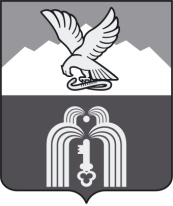 Р Е Ш Е Н И ЕДумы города ПятигорскаСтавропольского краяОб утверждении Положения о медали «За заслуги перед городом Пятигорском»В соответствии с Федеральным законом от 6 октября 2003 года № 131-ФЗ «Об общих принципах организации местного самоуправления в Российской Федерации», Уставом муниципального образования города-курорта Пятигорска,Дума города ПятигорскаРЕШИЛА:1. Утвердить Положение о медали «За заслуги перед городом Пятигорском» согласно Приложению 1 к настоящему решению.2. Утвердить состав комиссии по рассмотрению документов кандидатов о награждении медалью «За заслуги перед городом Пятигорском» согласно Приложению 2 к настоящему решению.3. Контроль за исполнением настоящего решения возложить на администрацию города Пятигорска. 4. Настоящее решение вступает в силу со дня его официального опубликования.Глава города Пятигорска                                                                  А.В.СкрипникПредседательДумы города Пятигорска                                                                 Л.В.Похилько______________________№____________________Приложение 1к решению Думы города Пятигорскаот ______________ №___________ПОЛОЖЕНИЕ  О МЕДАЛИ  «ЗА ЗАСЛУГИ ПЕРЕД ГОРОДОМ ПЯТИГОРСКОМ»ОБЩИЕ ПОЛОЖЕНИЯ1. В целях увековечения особых заслуг граждан в вопросах общественной деятельности, в развитии экономики, науки, культуры, искусства, образования, здравоохранения, физической культуры и спорта, благотворительной деятельности, позволяющей существенным образом улучшить условия жизни пятигорчан, а также иных заслуг и достижений, получивших широкое общественное признание и способствующих развитию города Пятигорска, за особо плодотворную деятельность по сближению и взаимообогащению культур наций и народностей, по укреплению мира и дружеских отношений между городами  и государствами учреждается медаль «За заслуги перед городом Пятигорском».2. Медаль «За заслуги перед городом Пятигорском» (далее - Медаль) является наградой муниципального образования города-курорта Пятигорска (далее – город-курорт Пятигорск, город Пятигорск).3. Награждение медалью не связывается исключительно с фактами рождения или проживания в городе Пятигорске награждаемого.4. Медалью «За заслуги перед городом Пятигорском» награждаются граждане города Пятигорска и другие граждане Российской Федерации, иностранные граждане, лица без гражданства, профессиональная, общественная или благотворительная деятельность которых получила широкую известность и признание населения города-курорта Пятигорска, внесла значительный вклад в экономическое, социальное и культурное развитие города и была направлена на повышение авторитета города Пятигорска в Ставропольском крае:за общепризнанные, широко известные в городе-курорте Пятигорске достижения и заслуги в области экономики, здравоохранения, образования, науки, культуры, спорта и других областях трудовой деятельности;за мужество и отвагу, проявленные при спасении человеческих жизней, охране общественного порядка, во время стихийных бедствий, пожаров, катастроф и других чрезвычайных ситуациях, а также за смелые и решительные действия, проявленные при исполнении гражданского или служебного долга в условиях, сопряженных с риском для жизни.5. Не могут быть представлены к награждению граждане, имеющие неснятую или непогашенную судимость. В случае признания гражданина вступившим в законную силу приговором суда виновным в совершении умышленного преступления, он лишается медали на основании решения Думы города Пятигорска.6. Решение о награждении медалью принимается Думой города Пятигорска и оформляется соответствующим решением Думы города Пятигорска. 7. Лицу, удостоенному награждения, вручается медаль и  удостоверение к ней. 8. Сведения о лице, удостоенном награждения, вносятся структурным подразделением администрации города Пятигорска, уполномоченным в области сохранения культурного наследия в городе Пятигорске,  в Реестр лиц, награжденных Медалью.9. Медаль может быть присвоена посмертно. При награждении гражданина посмертно – медаль и удостоверение вручаются его наследникам (близким родственникам).ПОРЯДОК ПРИНЯТИЯ РЕШЕНИЯ О НАГРАЖДЕНИИ10. Инициировать награждение вправе:Глава города Пятигорска (далее - Глава города);председатель Думы  города Пятигорска;трудовые коллективы предприятий, организаций, учреждений, общественных организаций и объединений; инициативные группы граждан численностью не менее 30 человек.11. Представление на  награждение (далее - Представление) оформляется по форме согласно приложению 1 к настоящему Положению, подписывается руководителем организации (трудового коллектива) либо всеми членами инициативной группы граждан. 12. В содержащейся в Представлении характеристике на кандидатуру гражданина, рекомендованную к награждению (далее - кандидат), излагаются личные заслуги кандидата и достижения в трудовой и иной деятельности. Из характеристики должно быть видно, что за свои достижения гражданин  достоин награждения, а указываемые его заслуги соответствуют условиям, предусмотренным настоящим Положением.13. К Представлению прилагаются:- выписка из протокола собрания трудового коллектива организации или заседания коллегиального органа, обладающего соответствующими полномочиями, на котором кандидатура гражданина рекомендована к награждению (протокол собрания инициативной группы граждан);- отзывы или ходатайства;- материалы или копии документов, подтверждающих достижения, открытия, заслуги, иной вклад или выдающиеся деяния кандидата;- справку, подтверждающую отсутствие неснятых или непогашенных судимостей у кандидата;- фотографии кандидата размером 3 см x 4 см  и 10 см x 15см каждая  в 2-х экземплярах.14. Представление на награждение вносится Главе города  Пятигорска (далее – Глава города) по каждой кандидатуре в отдельности.15. Глава города в трехдневный срок направляет поступившее Представление в структурное подразделение администрации (уполномоченный орган администрации в области сохранения культурного наследия в городе Пятигорске , далее – уполномоченный орган администрации), которое организует заседание  Комиссии по рассмотрению документов кандидатов о награждении медалью «За заслуги перед городом Пятигорском» (далее - Комиссия).16. Комиссия:рассматривает представленные кандидатуры и принимает мотивированное решение по каждой кандидатуре в отдельности;выносит решение о рекомендации гражданина к награждению медалью  либо об отклонении Представления на награждение.17. Решение Комиссии подписывается председательствующим на заседании Комиссии и направляется в 7-дневный срок Главе города – в случае положительного рассмотрения Представления и для разработки структурным подразделением администрации города Пятигорска (уполномоченным органом) проекта решения Думы города Пятигорска о награждении медалью  и внесения  для рассмотрения депутатами проекта решения о награждении медалью в Думу города Пятигорска. В случае отрицательного решения Комиссии – комиссией в 7-дневный срок готовится соответствующий письменный ответ, который  направляется инициатору присвоения звания.18. Сведения о награждении медалью публикуются в средствах массовой информации в установленном порядке.19. Лицу, удостоенному награждения, вручается удостоверение и Медаль. Описание удостоверения и медали изложено в Приложении 2 и 3 соответственно к настоящему Положению.20. Вручение удостоверения и  Медали производится Главой города или уполномоченным им лицом в торжественной обстановке (как правило накануне празднования Дня города Пятигорска).21. Медаль носится на левой стороне груди и располагается ниже государственных наград Ставропольского края и Российской Федерации (при их наличии).22. Повторное награждение Медалью не производится.23. Медаль и удостоверение к ней в случае смерти лица, удостоенного награждения, остаются у наследников для хранения, как память, либо могут быть переданы в Пятигорский краеведческий музей.24. При утрате гражданином удостоверения или Медали, по его личному заявлению на имя Главы города, выдается дубликат удостоверения и Медали.25. Учет и регистрацию  награжденных осуществляет администрация города Пятигорска (уполномоченный орган администрации в области сохранения культурного наследия).26. Финансовое обеспечение расходов на реализацию Положения осуществляется за счет средств бюджета города-курорта Пятигорска Ставропольского края.III. Комиссия по рассмотрению документов кандидатов о награждении медалью «За заслуги перед городом Пятигорском»27. Комиссия по рассмотрению документов кандидатов о награждении медалью «За заслуги перед городом Пятигорском» создается в целях предварительного рассмотрения ходатайства о  награждении медалью «За заслуги перед городом Пятигорском».28. Комиссия создается в составе председателя, заместителя председателя, секретаря и членов комиссии. Персональный состав комиссии утверждается решением Думы города Пятигорска.29. Основной организационной формой работы комиссии являются ее заседания. Заседание комиссии считается правомочным, если на нем присутствуют более половины ее членов.30. Решения комиссии принимаются большинством голосов от числа присутствующих на заседании членов комиссии путем проведения открытого голосования. При равенстве голосов голос председателя комиссии (председательствующего на заседании комиссии) является решающим.31. К полномочиям Комиссии по рассмотрению документов кандидатов о награждении медалью «За заслуги перед городом Пятигорском»  также относятся:-право запрашивать дополнительные документы и сведения по внесенным предложениям;- направление в средства массовой информации сведений о награждении медалью «За заслуги перед городом Пятигорском», - иные полномочия, связанные с деятельностью Комиссии по награждению медалью «За заслуги перед городом Пятигорском».32. Обеспечение деятельности комиссии, в том числе ведение документооборота, материально-техническое обеспечение, осуществляет отраслевой (функциональный) орган (структурное подразделение) администрации города Пятигорска, осуществляющий в порядке и пределах, определенных муниципальными правовыми актами города-курорта Пятигорска, полномочия в сфере развития и сохранения культурного наследия на территории города-курорта Пятигорска (уполномоченный орган администрации).IV. Лишение медали «За заслуги перед городом Пятигорском»33. Лишение медали «За заслуги перед городом Пятигорском»  может быть произведено Думой города Пятигорска в случае осуждения гражданина за совершенное умышленное преступление на основании вступившего в законную силу приговора суда.Приложение 1 к Положению о  медали «За заслуги перед городом Пятигорском»12. Биография лица, представляемого к присвоению звания:_____________________________________________________________________________________________________________________________________________________________________________________________________________________________________________________________________________________________________________________________________________________________________________________________________________________________________________________________________________________________________________________________________________________________________________________________________________________________________________________________________________________________________________________________________________________________________________________________________________________________________________________________________________________________________________________________________________________________________________________________________________________________________________________________________________________________________________________________________________________________________________________________________________________________________________________________________________________________________________________________________________________________________________________________________________________________________________________________________________________________________________________________________________________________________________________________________________________________________________________________________________________________________________________________________________________________________________________________________________________________________________________________________________________________________________________________________________________________________________________________________________________________________________________________________________________________________________________________________________________________________________________________________________________________________________________________________________________________________________________________________________________________________________________________________________________________________________________________________________________________________________________________________________________________________________________________________________________________________________13. Характеристика, с указанием конкретных заслуг лица, представляемого к присвоению звания:____________________________________________________________________________________________________________________________________________________________________________________________________________________________________________________________________________________________________________________________________________________________________________________________________________________________________________________________________________________________________________________________________________________________________________________________________________________________________________________________________________________________________________________________________________________________________________________________________________________________________________________________________________________________________________________________________________________________________________________________________________________________________________________________________________________________________________________________________________________________________________________________________________________________________________________________________________________________________________________________________________________________________________________________________________________________________________________________________________________________________________________________________________________________________________________________________________________________________________________________________________________________________________________________________________________________________________________________________________________________________________________________________________________________________________________________________________________________________________________________________________________________________________________________________________________________________________________________________________________________________________________________________________________________________________________________________________________________________________________________________________________________________________________________________________________________________________________________________________Приложение 2 к Положению о медали «За заслуги перед городом Пятигорском»Описание удостоверения к медали «За заслуги перед городом Пятигорском»Удостоверение к медали «За заслуги перед городом Пятигорском» представляет собой двухстраничную книжку в обложке из кожзаменителя цвета бордо размером 6,4 Х .На внешней стороне удостоверения воспроизводится графическое изображение герба города-курорта Пятигорска и надпись под ним в две строки прописными буквами золотистого цвета «Медаль «ЗА ЗАСЛУГИ ПЕРЕД ГОРОДОМ ПЯТИГОРСКОМ».На левой внутренней вклейке удостоверения:- в верхней части слева место для цветной фотографии владельца удостоверения размером 30 Х 40 миллиметров без уголка. Фотография владельца скрепляется круглой малой гербовой печатью Думы города Пятигорска;- в верхней части справа надпись прописными буквами красного цвета «УДОСТОВЕРЕНИЕ», затем на той же строке черным цветом «№ 000»;- ниже номера удостоверения справа печатаются в две строки черным цветом фамилия, имя, отчество (прописными буквами)  гражданина города Пятигорска;- ниже фамилии, имени, отчества справа печатается надпись в четыре строки: «награжден (-на) медалью «ЗА ЗАСЛУГИ ПЕРЕД ГОРОДОМ ПЯТИГОРСКОМ» на основании решения Думы города Пятигорска от _____ 20__ года № ___»;- в нижней части слева в две строки черным цветом печатаются слова «Председатель Думы города Пятигорска», а справа отводится место для личной подписи председателя Думы города Пятигорска и печатаются инициалы и фамилия председателя Думы города Пятигорска;- ниже подписи председателя Думы города Пятигорска в нижнем левом углу ставится дата выдачи удостоверения.Приложение 3 к Положению о медали «За заслуги перед городом Пятигорском»РИСУНОКМЕДАЛИ "ЗА ЗАСЛУГИ ПЕРЕД ГОРОДОМ ПЯТИГОРСКОМ"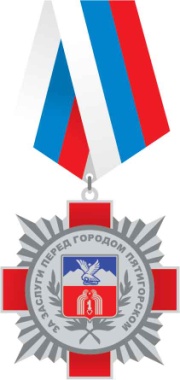 Приложение 2к решению Думы города Пятигорскаот _____________ № ___________Состав комиссии по рассмотрению документов кандидатов о награждении медалью «За заслуги перед городом Пятигорском»Председатель:Бандурин Василий Борисович – заместитель председателя Думы города ПятигорскаЗаместитель председателя:Абалдуева Наталья Васильевна – депутат Думы города Пятигорска Секретарь комиссии:  Чикильдина Александра Николаевна – главный специалист муниципального учреждения «Управление культуры администрации города Пятигорска»Члены комиссии:Арустамов Валерий Витальевич – председатель постоянного комитета Думы города Пятигорска по градостроительству и городскому хозяйствуЕжек Михаил Юрьевич – начальник  муниципального учреждения «Управление культуры администрации города Пятигорска»Коваленко Александра Николаевна – историк, краеведЛазарян Джон Седракович – председатель постоянного комитета Думы города Пятигорска по социальной политике, науке, образованию и делам молодежиМихалева Елена Владимировна – управляющий делами Думы города ПятигорскаСавенко Сергей Николаевич – заведующий отделом археологии и природы Государственного бюджетного учреждения культуры Ставропольского края «Пятигорский краеведческий музей»Сафарова Ирина Вячеславовна –  заместитель председателя постоянного комитета Думы города Пятигорска по культуре, спорту и туризму, директор  Государственного бюджетного учреждения культуры Ставропольского края «Государственный музей-заповедник М.Ю.Лермонтова» Филь Марина Федоровна – депутат  Думы города ПятигорскаЛИСТ-ПРЕДСТАВЛЕНИЕ О НАГРАЖДЕНИИ МЕДАЛЬЮЛИСТ-ПРЕДСТАВЛЕНИЕ О НАГРАЖДЕНИИ МЕДАЛЬЮЛИСТ-ПРЕДСТАВЛЕНИЕ О НАГРАЖДЕНИИ МЕДАЛЬЮЛИСТ-ПРЕДСТАВЛЕНИЕ О НАГРАЖДЕНИИ МЕДАЛЬЮЛИСТ-ПРЕДСТАВЛЕНИЕ О НАГРАЖДЕНИИ МЕДАЛЬЮЛИСТ-ПРЕДСТАВЛЕНИЕ О НАГРАЖДЕНИИ МЕДАЛЬЮЛИСТ-ПРЕДСТАВЛЕНИЕ О НАГРАЖДЕНИИ МЕДАЛЬЮЛИСТ-ПРЕДСТАВЛЕНИЕ О НАГРАЖДЕНИИ МЕДАЛЬЮЛИСТ-ПРЕДСТАВЛЕНИЕ О НАГРАЖДЕНИИ МЕДАЛЬЮЛИСТ-ПРЕДСТАВЛЕНИЕ О НАГРАЖДЕНИИ МЕДАЛЬЮЛИСТ-ПРЕДСТАВЛЕНИЕ О НАГРАЖДЕНИИ МЕДАЛЬЮЛИСТ-ПРЕДСТАВЛЕНИЕ О НАГРАЖДЕНИИ МЕДАЛЬЮЛИСТ-ПРЕДСТАВЛЕНИЕ О НАГРАЖДЕНИИ МЕДАЛЬЮЛИСТ-ПРЕДСТАВЛЕНИЕ О НАГРАЖДЕНИИ МЕДАЛЬЮЛИСТ-ПРЕДСТАВЛЕНИЕ О НАГРАЖДЕНИИ МЕДАЛЬЮЛИСТ-ПРЕДСТАВЛЕНИЕ О НАГРАЖДЕНИИ МЕДАЛЬЮ«За заслуги перед городом Пятигорском»«За заслуги перед городом Пятигорском»«За заслуги перед городом Пятигорском»«За заслуги перед городом Пятигорском»«За заслуги перед городом Пятигорском»«За заслуги перед городом Пятигорском»«За заслуги перед городом Пятигорском»«За заслуги перед городом Пятигорском»«За заслуги перед городом Пятигорском»«За заслуги перед городом Пятигорском»«За заслуги перед городом Пятигорском»«За заслуги перед городом Пятигорском»«За заслуги перед городом Пятигорском»«За заслуги перед городом Пятигорском»«За заслуги перед городом Пятигорском»«За заслуги перед городом Пятигорском»1. Фамилия           1. Фамилия           1. Фамилия           1. Фамилия           1. Фамилия             имя, отчество           имя, отчество           имя, отчество           имя, отчество           имя, отчество         2. Должность, место работы    2. Должность, место работы    2. Должность, место работы    2. Должность, место работы    2. Должность, место работы    2. Должность, место работы    2. Должность, место работы        (точное наименование предприятия, объединения,    (точное наименование предприятия, объединения,    (точное наименование предприятия, объединения,    (точное наименование предприятия, объединения,    (точное наименование предприятия, объединения,    (точное наименование предприятия, объединения,    (точное наименование предприятия, объединения,    (точное наименование предприятия, объединения,                                    учреждения, организации, министерства, ведомства)                                    учреждения, организации, министерства, ведомства)                                    учреждения, организации, министерства, ведомства)                                    учреждения, организации, министерства, ведомства)                                    учреждения, организации, министерства, ведомства)                                    учреждения, организации, министерства, ведомства)                                    учреждения, организации, министерства, ведомства)                                    учреждения, организации, министерства, ведомства)                                    учреждения, организации, министерства, ведомства)                                    учреждения, организации, министерства, ведомства)                                    учреждения, организации, министерства, ведомства)                                    учреждения, организации, министерства, ведомства)                                    учреждения, организации, министерства, ведомства)                                    учреждения, организации, министерства, ведомства)                                    учреждения, организации, министерства, ведомства)3. Пол                                 3. Пол                                 4. Дата рождения             4. Дата рождения             4. Дата рождения             (число, месяц, год)(число, месяц, год)(число, месяц, год)5. Место рождения      5. Место рождения      5. Место рождения      5. Место рождения      5. Место рождения      (республика, край, область, округ, город, район, поселок, село,  (республика, край, область, округ, город, район, поселок, село,  (республика, край, область, округ, город, район, поселок, село,  (республика, край, область, округ, город, район, поселок, село,  (республика, край, область, округ, город, район, поселок, село,  (республика, край, область, округ, город, район, поселок, село,  (республика, край, область, округ, город, район, поселок, село,  (республика, край, область, округ, город, район, поселок, село,  (республика, край, область, округ, город, район, поселок, село,  (республика, край, область, округ, город, район, поселок, село,  6. Образование         6. Образование         6. Образование         6. Образование         6. Образование                                                        деревня)                                               деревня)                                               деревня)                                               деревня)                                               деревня)                                               деревня)                                               деревня)                                               деревня)                                               деревня)                                               деревня)(специальность по образованию, наименование учебного(специальность по образованию, наименование учебного(специальность по образованию, наименование учебного(специальность по образованию, наименование учебного(специальность по образованию, наименование учебного(специальность по образованию, наименование учебного(специальность по образованию, наименование учебного(специальность по образованию, наименование учебного(специальность по образованию, наименование учебного(специальность по образованию, наименование учебногозаведения, год окончания)заведения, год окончания)заведения, год окончания)заведения, год окончания)заведения, год окончания)заведения, год окончания)заведения, год окончания)заведения, год окончания)заведения, год окончания)заведения, год окончания)заведения, год окончания)заведения, год окончания)заведения, год окончания)заведения, год окончания)заведения, год окончания)7. Ученая степень, ученое звание         7. Ученая степень, ученое звание         7. Ученая степень, ученое звание         7. Ученая степень, ученое звание         7. Ученая степень, ученое звание         7. Ученая степень, ученое звание         7. Ученая степень, ученое звание         7. Ученая степень, ученое звание         8. Какими государственными наградами награжден (а) и даты награждений   8. Какими государственными наградами награжден (а) и даты награждений   8. Какими государственными наградами награжден (а) и даты награждений   8. Какими государственными наградами награжден (а) и даты награждений   8. Какими государственными наградами награжден (а) и даты награждений   8. Какими государственными наградами награжден (а) и даты награждений   8. Какими государственными наградами награжден (а) и даты награждений   8. Какими государственными наградами награжден (а) и даты награждений   8. Какими государственными наградами награжден (а) и даты награждений   8. Какими государственными наградами награжден (а) и даты награждений   8. Какими государственными наградами награжден (а) и даты награждений   8. Какими государственными наградами награжден (а) и даты награждений   8. Какими государственными наградами награжден (а) и даты награждений   9. Домашний адрес     9. Домашний адрес     9. Домашний адрес     9. Домашний адрес     9. Домашний адрес     9. Домашний адрес               10. Общий стаж работы                                                   10. Общий стаж работы                                                   10. Общий стаж работы                                                   10. Общий стаж работы                                                   10. Общий стаж работы                                                   10. Общий стаж работы                                                   10. Общий стаж работы                                         Стаж работы в отрасли     Стаж работы в отрасли     Стаж работы в отрасли     Стаж работы в отрасли     11. Трудовая деятельность (включая учебу в высших  и средних   специальных учебных   заведениях, военную службу)11. Трудовая деятельность (включая учебу в высших  и средних   специальных учебных   заведениях, военную службу)11. Трудовая деятельность (включая учебу в высших  и средних   специальных учебных   заведениях, военную службу)11. Трудовая деятельность (включая учебу в высших  и средних   специальных учебных   заведениях, военную службу)11. Трудовая деятельность (включая учебу в высших  и средних   специальных учебных   заведениях, военную службу)11. Трудовая деятельность (включая учебу в высших  и средних   специальных учебных   заведениях, военную службу)11. Трудовая деятельность (включая учебу в высших  и средних   специальных учебных   заведениях, военную службу)11. Трудовая деятельность (включая учебу в высших  и средних   специальных учебных   заведениях, военную службу)11. Трудовая деятельность (включая учебу в высших  и средних   специальных учебных   заведениях, военную службу)11. Трудовая деятельность (включая учебу в высших  и средних   специальных учебных   заведениях, военную службу)11. Трудовая деятельность (включая учебу в высших  и средних   специальных учебных   заведениях, военную службу)11. Трудовая деятельность (включая учебу в высших  и средних   специальных учебных   заведениях, военную службу)11. Трудовая деятельность (включая учебу в высших  и средних   специальных учебных   заведениях, военную службу)11. Трудовая деятельность (включая учебу в высших  и средних   специальных учебных   заведениях, военную службу)11. Трудовая деятельность (включая учебу в высших  и средних   специальных учебных   заведениях, военную службу)11. Трудовая деятельность (включая учебу в высших  и средних   специальных учебных   заведениях, военную службу)11. Трудовая деятельность (включая учебу в высших  и средних   специальных учебных   заведениях, военную службу)Месяц и годМесяц и годМесяц и годдолжность с указанием предприятия,     учреждения, организации, а так же            министерства  (ведомства)должность с указанием предприятия,     учреждения, организации, а так же            министерства  (ведомства)должность с указанием предприятия,     учреждения, организации, а так же            министерства  (ведомства)должность с указанием предприятия,     учреждения, организации, а так же            министерства  (ведомства)должность с указанием предприятия,     учреждения, организации, а так же            министерства  (ведомства)должность с указанием предприятия,     учреждения, организации, а так же            министерства  (ведомства)должность с указанием предприятия,     учреждения, организации, а так же            министерства  (ведомства)должность с указанием предприятия,     учреждения, организации, а так же            министерства  (ведомства)Местонахождениепредприятия, учреждения, организацииМестонахождениепредприятия, учреждения, организацииМестонахождениепредприятия, учреждения, организацииМестонахождениепредприятия, учреждения, организацииМестонахождениепредприятия, учреждения, организациипоступ-ленияуходауходадолжность с указанием предприятия,     учреждения, организации, а так же            министерства  (ведомства)должность с указанием предприятия,     учреждения, организации, а так же            министерства  (ведомства)должность с указанием предприятия,     учреждения, организации, а так же            министерства  (ведомства)должность с указанием предприятия,     учреждения, организации, а так же            министерства  (ведомства)должность с указанием предприятия,     учреждения, организации, а так же            министерства  (ведомства)должность с указанием предприятия,     учреждения, организации, а так же            министерства  (ведомства)должность с указанием предприятия,     учреждения, организации, а так же            министерства  (ведомства)должность с указанием предприятия,     учреждения, организации, а так же            министерства  (ведомства)Местонахождениепредприятия, учреждения, организацииМестонахождениепредприятия, учреждения, организацииМестонахождениепредприятия, учреждения, организацииМестонахождениепредприятия, учреждения, организацииМестонахождениепредприятия, учреждения, организацииИнициатор присвоения звания «Выдающийся гражданин города Пятигорска»(подпись)(инициалы и фамилия)